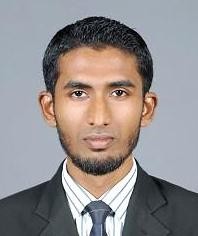 Email: adil.388125@2freemail.com A result-oriented individual with experience in a variety of operational environments, having worked as an Auditor & Analyst in a Big 4 Organization. Further, possesses a combined set of skills of an Auditor, Management Accountant, Analyst and a Consultant. 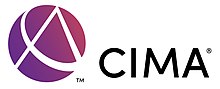 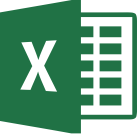 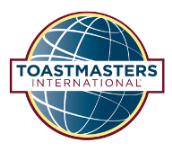 High competency in Microsoft Excel – operated in the capacity of an advisor for related troubleshooting among colleagues in KPMG. Reasonable competency in MS PowerPoint & Word.A fast learner –  a  critical  skill  required  for auditing & management  consulting  in  order  to study, understand and analyze the company’s processes, issues and potential opportunities.Recognized for demonstrating perseverance and for paying attention to detail in whatever the task I take up, in KPMG Management Consulting and in my personal pursuits.During my tenure at Zion Business Management Consultants, I was able to gain the skills & experience of a startup company & of being part of the senior management of the company.Audit Associate at KPMG, SLDuring this period of auditing in KPMG, I was able to,Gain a thorough understanding of accounting implications of key financial statement captions such as Revenue, Cost of Sales, Inventory, Financial instruments (IFRS).A thorough understanding of internal control over financial reporting and documentationProvide recommendations to clients regarding improving efficiency and streamlining the financial reporting function which were communicated via management letters.Some of the responsibilities Included:-Planning of audit and other project management activitiesTesting of significant accounts and non-significant accounts Overall responsibility for the engagement fileSupervising work of peer	The sectors I have covered during my stay include of Banking, Consumer Markets, Apparel,  Automobile, Chemical, Chamber, Software, Diversified & Manufacturing                     _Analyst - Management Consulting at KPMG, SLAs an Analyst of KPMG’s Consulting Supply Chain, Operations & Finance team, I had worked with some of the industry leaders in BTL advertising, medical equipment importers & FMCG exporters to deliver process optimization, cost savings and streamlining of workflow & infrastructure.Identified issues in the approach to costing in a leading medical equipment importer and convinced the client of its deficiencies and won a follow-through engagement to re-engineer the approach to costing.During the finance function optimization project of an FMCG exporter, I was involved in the designing and structuring of a treasury function which was non-existent in the company. Consultant – Finance & Operations for Zion Business Management ConsultantsAs a Consultant for Zion Business Management Consultants, I was a member of the company’s Finance Team as well as the Operations Team & have been involved in various types of projectsDeveloped a business valuation for a floral company which had convinced the client to avoid a 50% shares investment offer which was much below than the business valueManagement Consultant (Self-employed)As a Management Consultant,Consulted and developed an “Invoicing System” (similar to a user-friendly version of Quickbooks) & a “Cheque Management System” for a SME, aided by Visual Basics for Applications & Excel, subsequent to an in-depth planning, analysis, execution, monitoring & control phase. Sex/Status:   Male /SingleAge:	26 YearsDriving License:  AvailableLanguages English – Fluent      Tamil – Basic Position/ CompanyPeriodMonthsAudit Associate at KPMG, SLJun 2012 to Jul 201426 monthsAnalyst  at KPMG, SLAug 2014 to Sept 201514 monthsConsultant – Finance & Operations for Zion Business Management ConsultantsJan 2017 to Oct 20179 monthsVisiting Lecturer for MBA & HND at ENCMay 2018 to Sept 20185 MonthsManagement Consultant (Self-employed)Feb 2018 to Oct 20188 Months